SPO: Počasi se zaključuje tudi poglavje GIBANJE.  Najprej si poglej in preberi stran 67 v učbeniku do sovice.  Nato zapišeš naslov v zvezek: GUGALNICA IN TEHTNICA   - prepiši povedi pod sliko v učbeniku stran 67.  Nato si oglej sliko  in odgovori na vprašanja: 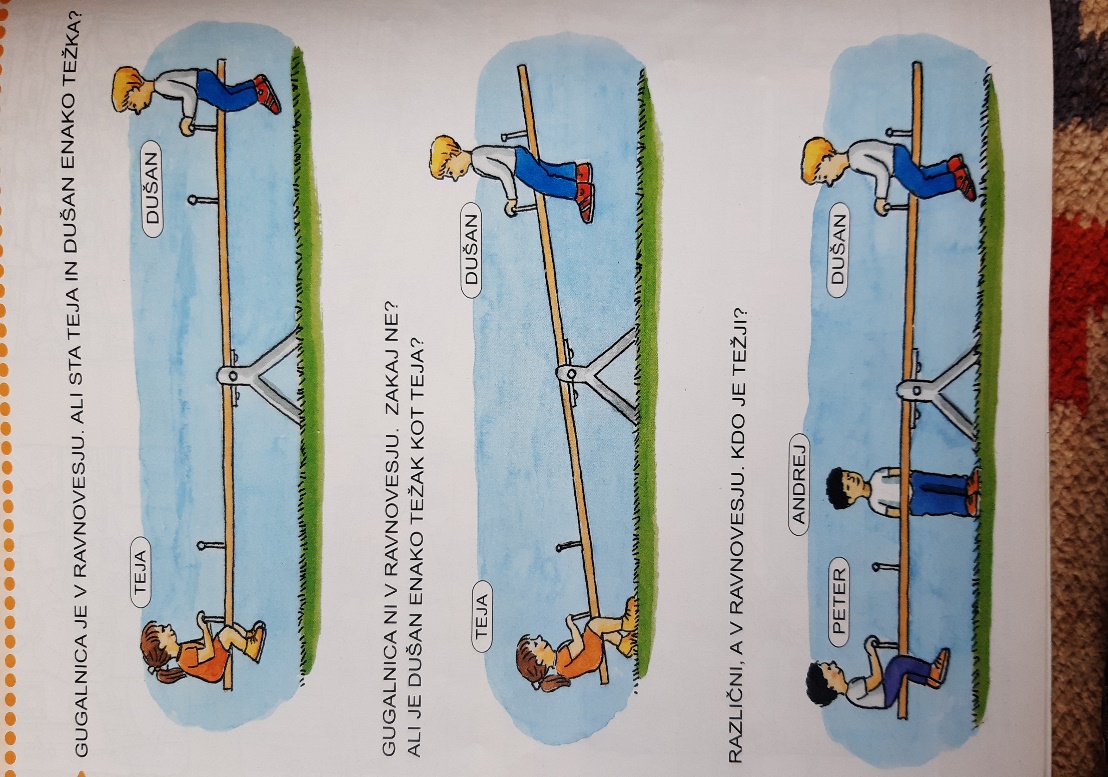 GUGALNICA JE LAHKO TEHTNICA. KAJ SE ZGODI, ČE PETER  SPUSTI TORBO NA TLA? 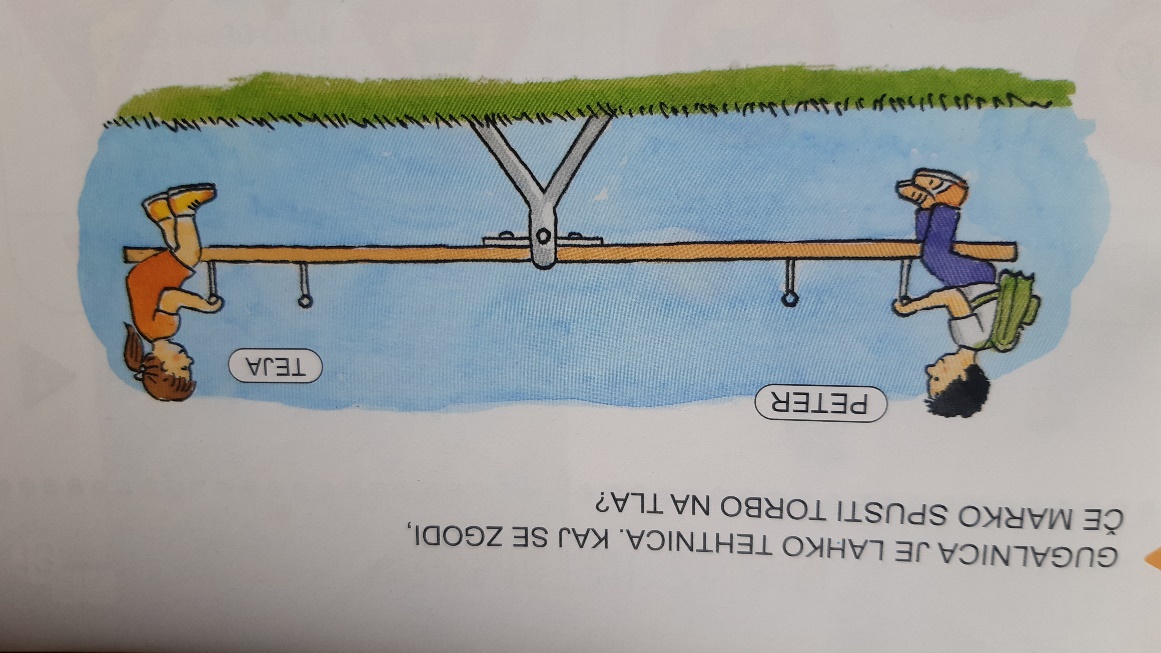 Danes boš naredil namizno gugalnico, ki lahko postane tudi tehtnica.   Potrebuješ  predmet v obliki valja. Ravnilo ali šablono  in dva enaka kovanca.  Čez ležeč  valj položiš ravnilo. Na vsak konec ravnila pa po en kovanec enake vrednosti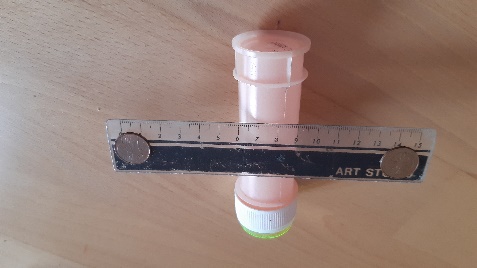 Nato naredi še tehtnico: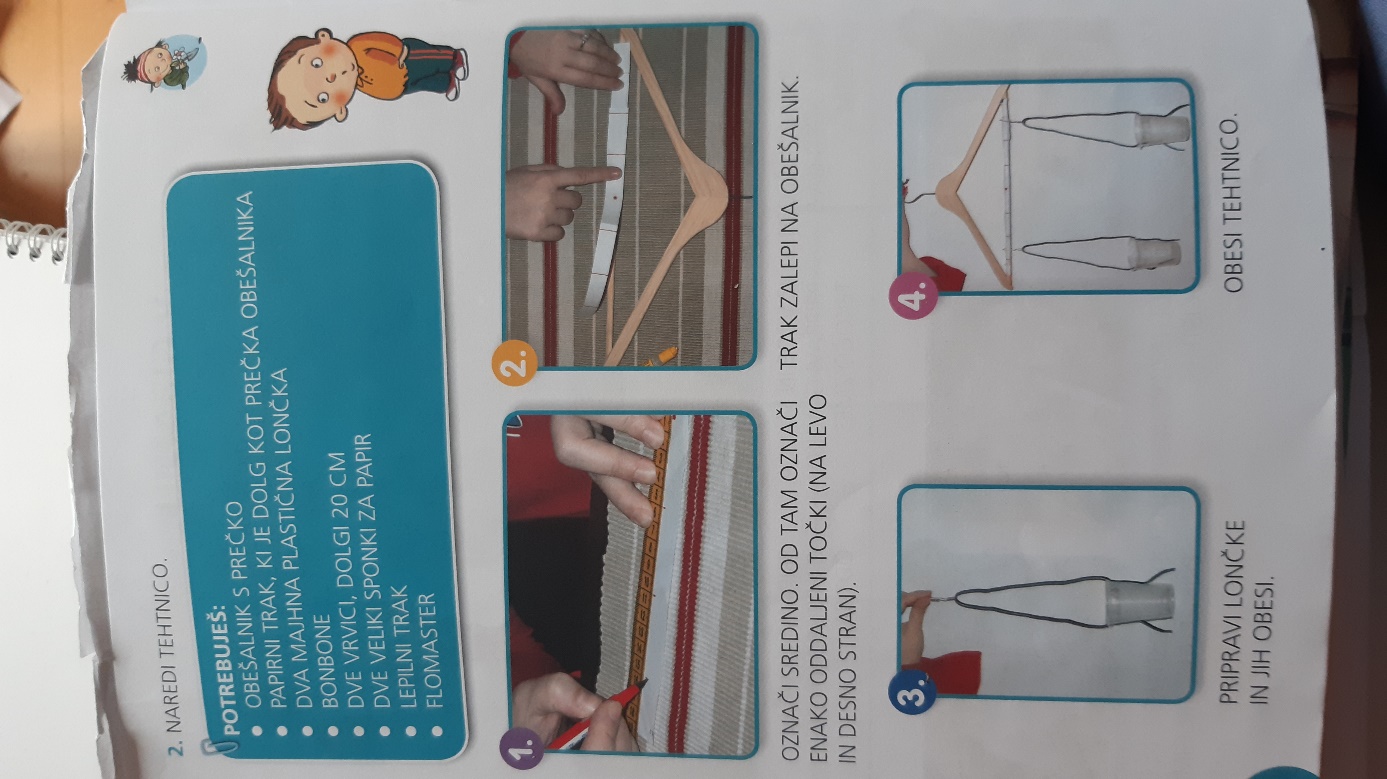 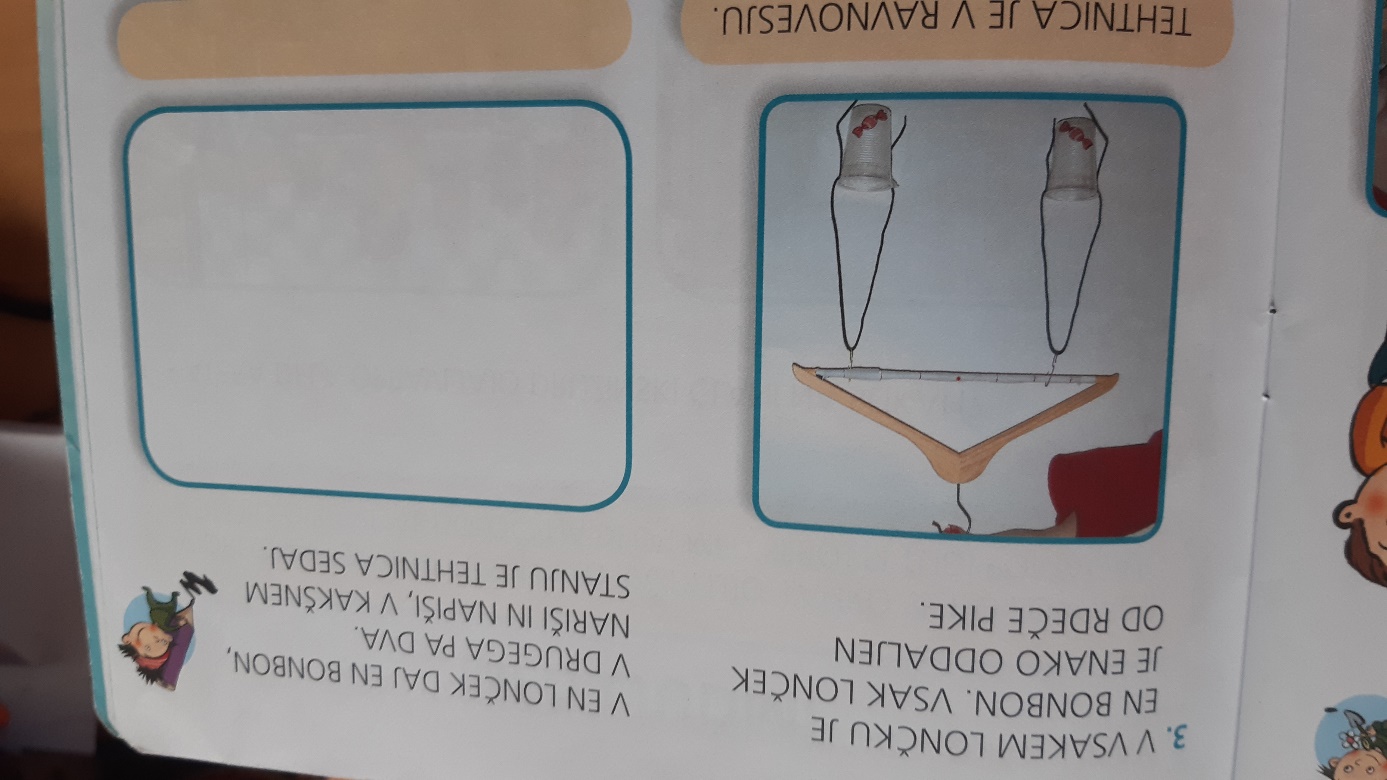 ŠPO:  Vaje  s kolebnico.     